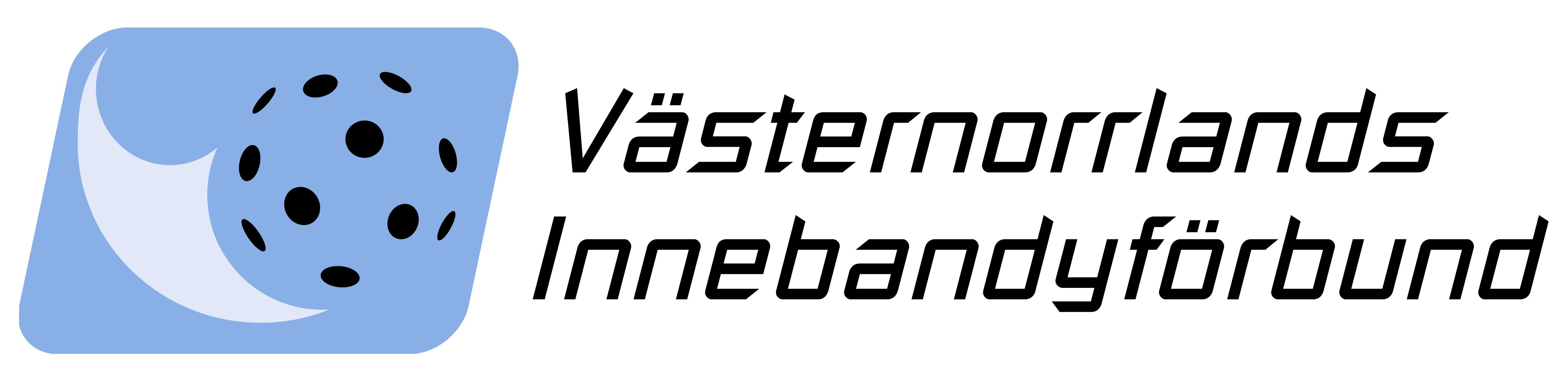 Anmälningsföreskrifter och villkor Anmälan till seriespel för UngdomSäsongen 2016-17 arrangerad av Västernorrlands Innebandyförbund.Åldersgrupp	----------------	     Serieönskemål 	--------------------	(Ex. 99-00)			(Ex. Flickor division 3 A)Laget deltog säsongen 2015-16	-----------------------------------			(Ex. Flickor division 4)Förening:	-------------------------	Föreningsnummer:    ----------------------§ 1 	Detta avtal avser anmälan för ovanstående förening, nedan kallad föreningen, till seriespel i arrangerad serie av Västernorrlands Innebandyförbund, nedan kallad VIBF, under säsongen 2016-17. Förutom detta avtal gäller Svenska Innebandyförbundets, nedan kallad SIBF, och VIBF:s stadgar och tävlingsbestämmelser samt lokala förutsättningar. § 2 	Föreningen förbinder sig genom denna anmälan att till VIBF erlägga fastställda kansli och serieavgifter. Detta gäller även om föreningen senare meddelar att de ej kommer att deltaga.§ 3 	Avhopp från anmäld plats i seriespel efter den 15 september (röd) samt 25 september (blå) 2 x serieavgiften.	 § 4 	Föreningen ska följa SIBF:s och VIBF:s, bestämmelser och beslut. Skuldsatt (VIBF, SIBF och Jämtland/Härjedalens IBF) förening som ej upprättat avbetalningsplan äger ej rätt att deltaga i seriespel.§ 5 	Anmälan ska vara VIBF tillhanda senast 15/9 Röd nivå, 25/9 för Blå nivå och löpande ca 2 v före sammandrag Grön nivå.§ 6 	Anmälan ska åtföljas av en inbetalning av serieanmälningsavgift på 1 000 SEK insatt på VIBF:s postgiro 12 88 99-2 eller bankgiro 5434-2811 senast den 25 september 2016.§ 7 	Föreningen ska till VIBF inbetala resterande del av serieavgiften samt kansliavgiften enligt faktura som skickas i mitten av oktober.Anmälan är endast giltig med underskrift och med inbetald serieavgift inom föreskriven tid. Föreningen har tagit del och godkänt ovanstående föreskrifter och bekräftar härmed sin anmälan genom underskrift.---------------------------------			--------------------------------Ordförande/sekreterare			Telefon---------------------------------			--------------------------------Namnförtydligande			E-post